Publicado en  el 13/10/2016 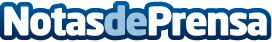 IMAX apuesta por nuevas experiencias de 'realidad virtual 5K' La realidad virtual está iniciándose en el mundo empresarial y tecnológico de una manera muy activa, pero de la misma manera ofrece opciones que no podemos tener en casaDatos de contacto:Nota de prensa publicada en: https://www.notasdeprensa.es/imax-apuesta-por-nuevas-experiencias-de_1 Categorias: Innovación Tecnológica http://www.notasdeprensa.es